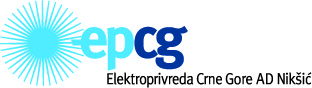 Broj: 40-00-14737Podgorica, 30.07.2015. godineU skladu sa članom 54 i 55 Zakona o javnim nabavkama (‘’Sl. list CG’’ br. 42/11 i 57/14), Elektroprivreda Crne Gore AD Nikšić, objavljuje sljedećiAMANDMANNa Tendersku dokumentaciju br. 97/15 objavljen na Portalu Uprave za javne nabavke www.ujn.gov.me dana 26.06.2015. godine, nabavka radova – Nabavka radova za potrebe HE Piva – Radovi na zaštiti uzvodnog lica brane u cilju sprečavanja vodoprocurivanja u galerijama u tijelu brane radi zaštite instrumenata i mjerne opreme i produženja vijeka eksploatacije objekta, predviđena Planom javnih nabavki br. 10-00-1031/2 od 17.01.2015. godine pod stavkom 386, kojoj je dodijeljena šifra 45000000-7 Gradevinski radovi, u skladu sa jedinstvenim rječnikom javne nabavke CPV.Vrši se izmjena u Tenderskoj dokumentaciji – na način što se u pozivu za javno nadmetanje, tačnije u tački XV Drugi podaci i uslovi od značaja za sprovođenje postupka javne nabavke (strana 6/50 tenderske dokumentacije), dodaje sljedeći tekst:„Prije dostavljanja ponude ponuđač je u obavezi da izvrši obilazak terena na kojem se planiraju izvoditi radovi koji su predmet javne nabavke. Ponuđač je u obavezi da u ponudi priloži potvrdu o izvršenom obilasku koju će dobiti od Naručioca“.U skladu sa članom 55 stav 2 rok za podnošenje i javno otvaranje ponuda se pomjera za 14.08.2015. godine (petak).Ostale odredbe Tenderske dokumentacije ostaju nepromijenjene.Predsjedavajući Komisije za otvararanje ivrednovanje ponuda             Mirko Dedović, dipl.pravnik